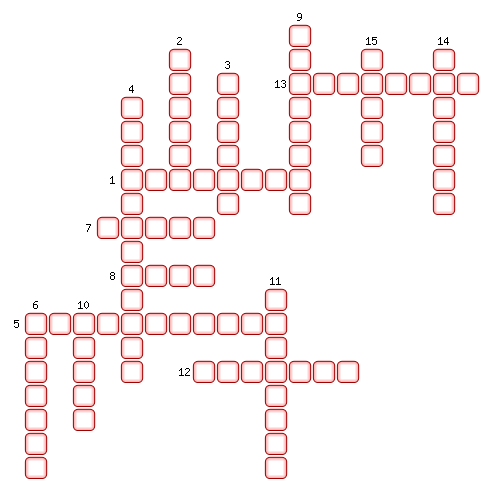 1. Таёжное животное, впадающее в спячку зимой.2. Полуостров, на котором расположен самый большой заповедник России.3. Птицы прилетающие в Арктику зимой.4. Гриб, распространённый в тундре.5. Хвойная порода, на зиму сбрасывающая иголки.6. Полярная мышь.7. Совокупность природных условий.8. Животное, охраняемое в заповедниках, не имеющее промыслового значения.9. Полуостров России, на котором построена Паужетская геотермальная электростанция.10. Белый журавль.11. Луга, расположенные на поймах.12. Самый маленький заповедник России.13. Невозобновимый природный ресурс.14. Древнейшая птица российских лесов, съедающая в месяц 6 кг. хвои или кедра.15. Он занимает первое место в пушных заготовках тундры.ОТВЕТЫ:1. Бурундук
2. Таймыр
3. Вороны
4. Подберёзовик
5. Лиственница
6. Лемминг
7. Среда
8. Зубр
9. Камчатка
10. Стерх
11. Заливные
12. Галичья
13. Минералы
14. Глухарь
15. Песец